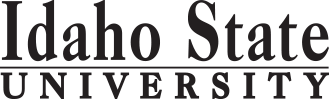                                                                                                                                                                                                 Form Revised 1.24.2018Course Subject and TitleCr. Min. Grade*GE, UU or UM**Sem. OfferedPrerequisiteCo RequisiteSemester OneSemester OneSemester OneSemester OneSemester OneSemester OneSemester OneGE Objective 2: COMM 1101 Principles of Speech3C-GERCET 0153A: Basic Electricity & DC Circuit Theory4C-F,SRCET 0153BRCET 0153B: Basic Electricity & AC Circuit Theory4C-F,SRCET 0153ARCET  0155A: Basic Electricity & DC Circuit Lab2C-F,SRCET 0155BRCET 0155B: Basic Electricity & AC Circuit Lab3C-RCET 0153B, 0155A                                                                                            Total16Semester TwoSemester TwoSemester TwoSemester TwoSemester TwoSemester TwoSemester TwoGE Objective 5:  PHYS 1101/1101L Elements of Physics4C-GERCET 0142: Applied Mathematics II4C-F,SRCET 0153BRCET 0154: Electronic Control Devices Theory5C-F,SRCET 0153B, 0155BRCET 0156, 0142RCET 0156: Electronic Control Devices Lab5C-F,SRCET 0153B, 0155BRCET 0154                                                                                            Total18Semester ThreeSemester ThreeSemester ThreeSemester ThreeSemester ThreeSemester ThreeSemester ThreeRCET 0251: Systems Analog & Digital Theory7C-F,SRCET 0253RCET 0253: Systems Analog & Digital Lab5C-F,SRCET 0156RCET 0251RCET 0264: Introductory Calculus4C-F,SRCET 0142RCET 0271: Introduction to Lab Simulation Software2C-F,S                                                                     Total18Semester FourSemester FourSemester FourSemester FourSemester FourSemester FourSemester FourRCET 0265: Computer Fundamentals & Intro to Programming4C-F,SRCET 0267: Radio Frequency Transmission Theory7C-F,SRCET 0251, 0253, 0264RCET 0268RCET 0268: Radio Frequency Transmission Lab5C-F,SRCET 0251, 0253, 0264RCET 027RCET 0270: Electronic Drafting2C-F,S                                                                       Total18Semester FiveSemester FiveSemester FiveSemester FiveSemester FiveSemester FiveSemester FiveGE Objective 1: ENGL 1101 English Composition  3D-GEAppropriate Placement ScoreRCET 0371: Advanced Math for Electronics4C-F,SRCET 0373: Advanced Digital Theory5C-F,SRCET 0375:  Advanced Digital Lab5C-F,S                                                                                             Total17Semester SixSemester SixSemester SixSemester SixSemester SixSemester SixSemester SixGE Objective 3: RCET 1372 Calculus for Advanced Electronics4C-GETGE 0158: Employment Strategies2D-DRCET 0374: Advanced Pulse Theory5C-F,SRCET 0376RCET 0376: Advanced Pulse Laboratory5C-F,SRCET 0374                                                                                             Total19*GE=General Education Objective, UU=Upper Division University, UM= Upper Division Major**See Course Schedule section of Course Policies page in the e-catalog (or input F, S, Su, etc.)*GE=General Education Objective, UU=Upper Division University, UM= Upper Division Major**See Course Schedule section of Course Policies page in the e-catalog (or input F, S, Su, etc.)*GE=General Education Objective, UU=Upper Division University, UM= Upper Division Major**See Course Schedule section of Course Policies page in the e-catalog (or input F, S, Su, etc.)*GE=General Education Objective, UU=Upper Division University, UM= Upper Division Major**See Course Schedule section of Course Policies page in the e-catalog (or input F, S, Su, etc.)*GE=General Education Objective, UU=Upper Division University, UM= Upper Division Major**See Course Schedule section of Course Policies page in the e-catalog (or input F, S, Su, etc.)*GE=General Education Objective, UU=Upper Division University, UM= Upper Division Major**See Course Schedule section of Course Policies page in the e-catalog (or input F, S, Su, etc.)*GE=General Education Objective, UU=Upper Division University, UM= Upper Division Major**See Course Schedule section of Course Policies page in the e-catalog (or input F, S, Su, etc.)2018-2019 Major RequirementsCRGENERAL EDUCATION OBJECTIVES* Satisfy 1, 2, 3, and 5 onlyGENERAL EDUCATION OBJECTIVES* Satisfy 1, 2, 3, and 5 onlyGENERAL EDUCATION OBJECTIVES* Satisfy 1, 2, 3, and 5 onlyGENERAL EDUCATION OBJECTIVES* Satisfy 1, 2, 3, and 5 onlyGENERAL EDUCATION OBJECTIVES* Satisfy 1, 2, 3, and 5 onlyGENERAL EDUCATION OBJECTIVES* Satisfy 1, 2, 3, and 5 only15 Cr.MinRCET, ADTC - MAJOR REQUIREMENTS891. Written English  (6 cr. min)             ENGL 1101 (or equivalent)1. Written English  (6 cr. min)             ENGL 1101 (or equivalent)1. Written English  (6 cr. min)             ENGL 1101 (or equivalent)1. Written English  (6 cr. min)             ENGL 1101 (or equivalent)1. Written English  (6 cr. min)             ENGL 1101 (or equivalent)1. Written English  (6 cr. min)             ENGL 1101 (or equivalent)3RCET 0142: Applied Mathematics II4RCET 0153A: Basic Electricity and DC Circuit Theory42. Spoken English   (3 cr. min)             COMM 11012. Spoken English   (3 cr. min)             COMM 11012. Spoken English   (3 cr. min)             COMM 11012. Spoken English   (3 cr. min)             COMM 11012. Spoken English   (3 cr. min)             COMM 11012. Spoken English   (3 cr. min)             COMM 11013RCET 0153B: Basic Electricity and AC Circuit Theory43. Mathematics      (3 cr. min)             RCET 13723. Mathematics      (3 cr. min)             RCET 13723. Mathematics      (3 cr. min)             RCET 13723. Mathematics      (3 cr. min)             RCET 13723. Mathematics      (3 cr. min)             RCET 13723. Mathematics      (3 cr. min)             RCET 13724RCET 0154: Electronic Control Devices Theory54. Humanities, Fine Arts, Foreign Lang.4. Humanities, Fine Arts, Foreign Lang.4. Humanities, Fine Arts, Foreign Lang.4. Humanities, Fine Arts, Foreign Lang.4. Humanities, Fine Arts, Foreign Lang.4. Humanities, Fine Arts, Foreign Lang.4. Humanities, Fine Arts, Foreign Lang.RCET 0155A: Basic Electricity and DC Circuit Lab2RCET 0155B: Basic Electricity and AC Circuit Lab3RCET 0156: Electronic Control Devices Lab55. Natural Sciences                              (1 Course including a lab; 4 cr. min)  5. Natural Sciences                              (1 Course including a lab; 4 cr. min)  5. Natural Sciences                              (1 Course including a lab; 4 cr. min)  5. Natural Sciences                              (1 Course including a lab; 4 cr. min)  5. Natural Sciences                              (1 Course including a lab; 4 cr. min)  5. Natural Sciences                              (1 Course including a lab; 4 cr. min)  5. Natural Sciences                              (1 Course including a lab; 4 cr. min)  RCET 0251: Systems Analog and Digital Theory7    PHYS 1101 and 1101 Lab Elements of Physics    PHYS 1101 and 1101 Lab Elements of Physics    PHYS 1101 and 1101 Lab Elements of Physics    PHYS 1101 and 1101 Lab Elements of Physics    PHYS 1101 and 1101 Lab Elements of Physics    PHYS 1101 and 1101 Lab Elements of Physics4RCET 0253: Systems Analog and Digital Laboratory5RCET 0264: Introductory Calculus46. Behavioral and Social Science  (1 course; 3 cr. min)6. Behavioral and Social Science  (1 course; 3 cr. min)6. Behavioral and Social Science  (1 course; 3 cr. min)6. Behavioral and Social Science  (1 course; 3 cr. min)6. Behavioral and Social Science  (1 course; 3 cr. min)6. Behavioral and Social Science  (1 course; 3 cr. min)6. Behavioral and Social Science  (1 course; 3 cr. min)RCET 0265: Computer Fundamentals & Intro to Programming4RCET 0267: Radio Frequency Transmission Theory7RCET 0268: Radio Frequency Transmission Lab5One Course from EITHER Objective 7 OR 8One Course from EITHER Objective 7 OR 8One Course from EITHER Objective 7 OR 8One Course from EITHER Objective 7 OR 8One Course from EITHER Objective 7 OR 8One Course from EITHER Objective 7 OR 8One Course from EITHER Objective 7 OR 8RCET 0270: Electronic Drafting27. Critical Thinking   7. Critical Thinking   7. Critical Thinking   7. Critical Thinking   7. Critical Thinking   7. Critical Thinking   RCET 0271: Introduction to Lab Simulation Software28. Information Literacy   8. Information Literacy   8. Information Literacy   8. Information Literacy   8. Information Literacy   8. Information Literacy   RCET 0371: Advanced Math for Electronics49. Cultural Diversity                                                             9. Cultural Diversity                                                             9. Cultural Diversity                                                             9. Cultural Diversity                                                             9. Cultural Diversity                                                             9. Cultural Diversity                                                             9. Cultural Diversity                                                             RCET 0373: Advanced Digital Theory5RCET 0374: Advanced Pulse Theory5General Education Elective to reach 15 cr. min.                        General Education Elective to reach 15 cr. min.                        General Education Elective to reach 15 cr. min.                        General Education Elective to reach 15 cr. min.                        General Education Elective to reach 15 cr. min.                        General Education Elective to reach 15 cr. min.                        General Education Elective to reach 15 cr. min.                        RCET 0375: Advanced Digital Laboratory5RCET 0376: Advanced Pulse Laboratory5                                                                                                  Total GE                                                                                                  Total GE                                                                                                  Total GE                                                                                                  Total GE                                                                                                  Total GE                                                                                                  Total GE14TGE 0158: Employment Strategies2Undergraduate Catalog and GE Objectives by Catalog Year Undergraduate Catalog and GE Objectives by Catalog Year Undergraduate Catalog and GE Objectives by Catalog Year Undergraduate Catalog and GE Objectives by Catalog Year Undergraduate Catalog and GE Objectives by Catalog Year Undergraduate Catalog and GE Objectives by Catalog Year Undergraduate Catalog and GE Objectives by Catalog Year RCET 1372: Calculus for Advanced Electronics  (counted in GE Obj. 3)RCET 1372: Calculus for Advanced Electronics  (counted in GE Obj. 3)Undergraduate Catalog and GE Objectives by Catalog Year Undergraduate Catalog and GE Objectives by Catalog Year Undergraduate Catalog and GE Objectives by Catalog Year Undergraduate Catalog and GE Objectives by Catalog Year Undergraduate Catalog and GE Objectives by Catalog Year Undergraduate Catalog and GE Objectives by Catalog Year Undergraduate Catalog and GE Objectives by Catalog Year Undergraduate Catalog and GE Objectives by Catalog Year Undergraduate Catalog and GE Objectives by Catalog Year Undergraduate Catalog and GE Objectives by Catalog Year Undergraduate Catalog and GE Objectives by Catalog Year Undergraduate Catalog and GE Objectives by Catalog Year Undergraduate Catalog and GE Objectives by Catalog Year Undergraduate Catalog and GE Objectives by Catalog Year MAP Credit SummaryMAP Credit SummaryMAP Credit SummaryMAP Credit SummaryMAP Credit SummaryCRCRMajor Major Major Major Major 8989General Education General Education General Education General Education General Education 1414Free Electives to reach 60Free Electives to reach 60Free Electives to reach 60Free Electives to reach 60Free Electives to reach 6000                                                                                     TOTAL                                                                                     TOTAL                                                                                     TOTAL                                                                                     TOTAL                                                                                     TOTAL103103Graduation Requirement Minimum Credit ChecklistGraduation Requirement Minimum Credit ChecklistGraduation Requirement Minimum Credit ChecklistConfirmedConfirmedConfirmedConfirmedMinimum 15 cr. General Education Objectives (Associate)Minimum 15 cr. General Education Objectives (Associate)Minimum 15 cr. General Education Objectives (Associate)Minimum 60 cr. Total  (Associate)Minimum 60 cr. Total  (Associate)Minimum 60 cr. Total  (Associate)Advising NotesAdvising NotesMAP Completion Status (for internal use only)MAP Completion Status (for internal use only)MAP Completion Status (for internal use only)MAP Completion Status (for internal use only)MAP Completion Status (for internal use only)MAP Completion Status (for internal use only)MAP Completion Status (for internal use only)DateDateDateDateDateDateDepartment: CAA or COT:TIM 08/02/2018TIM 08/02/2018TIM 08/02/2018TIM 08/02/2018TIM 08/02/2018TIM 08/02/2018Registrar: 